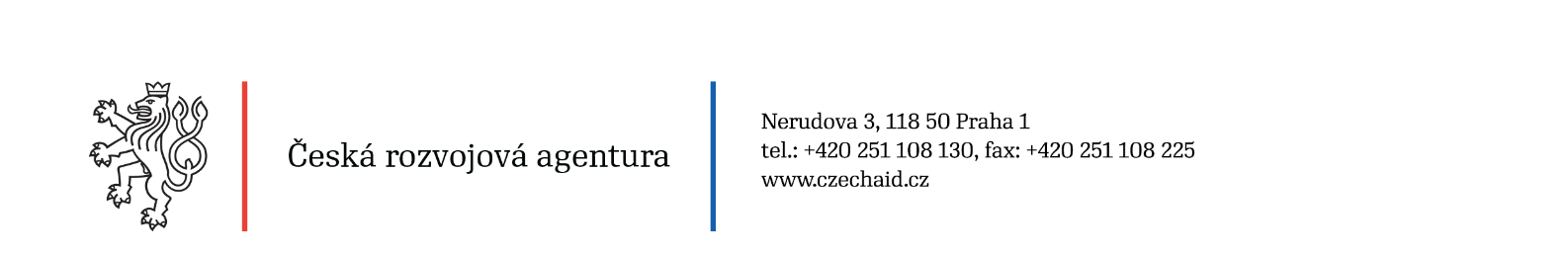 Závěrečná zpráva projektu podpořeného z Programu B2B(Každý příjemce dotace je povinen vyplnit a včas odevzdat závěrečnou zprávu včetně jejich příloh.)Závěrečná zpráva projektu podpořeného z Programu B2B(Každý příjemce dotace je povinen vyplnit a včas odevzdat závěrečnou zprávu včetně jejich příloh.)Závěrečná zpráva projektu podpořeného z Programu B2B(Každý příjemce dotace je povinen vyplnit a včas odevzdat závěrečnou zprávu včetně jejich příloh.)ZÁKLADNÍ INFORMACEZÁKLADNÍ INFORMACEZÁKLADNÍ INFORMACENázev projektu vč. uvedení za se jedná o Studii proveditelnosti, Podnikatelský plán či Realizaci projektu VYPLŇTENázev projektu vč. uvedení za se jedná o Studii proveditelnosti, Podnikatelský plán či Realizaci projektu VYPLŇTENázev projektu vč. uvedení za se jedná o Studii proveditelnosti, Podnikatelský plán či Realizaci projektu VYPLŇTEPartnerská (cílová) zeměoficiální název zeměVYPLŇTEMísto spolupráce (lokalita)název regionu/provincie/městaVYPLŇTEMísto spolupráce (lokalita)název regionu/provincie/městaVYPLŇTEČasový rámec realizace (od – do) měsíc/rok (nesmí být dříve než dle schváleného Pracovního plánu - příloha č1. Rozhodnutí o poskytnutí dotace)VYPLŇTEČasový rámec realizace (od – do) měsíc/rok (nesmí být dříve než dle schváleného Pracovního plánu - příloha č1. Rozhodnutí o poskytnutí dotace)VYPLŇTEČasový rámec realizace (od – do) měsíc/rok (nesmí být dříve než dle schváleného Pracovního plánu - příloha č1. Rozhodnutí o poskytnutí dotace)VYPLŇTECelkové plánované náklady projektu dle původního Rozhodnutí o poskytnutí dotace (Kč) a výše Požadovaného příspěvek z prostředků ZRS ČR (Kč)VYPLŇTECelkové náklady……..Kč, z toho dotace……..KčCelkové plánované náklady projektu dle aktuálního změnového Rozhodnutí (pokud bylo vydáno) (Kč)  a výše Požadovaného příspěvek z prostředků ZRS ČR (Kč)VYPLŇTECelkové náklady……..Kč, z toho dotace……..KčCelkové skutečné náklady po skončení projektu (Kč) a výše Požadovaného příspěvek z prostředků ZRS ČR (Kč)VYPLŇTECelkové náklady……..Kč, z toho dotace……..Kč Požadovaný příspěvek z prostředků ZRS ČR (Kč) – konečná výše dotace ze strany ČRAnesmí být vyšší částka, než částka dotace uvedená v Rozhodnutí, procento dotace nesmí být vyšší, než procento dotace uvedené v RozhodnutíVYPLŇTE ……..Kč, ……..% Požadovaný příspěvek z prostředků ZRS ČR (Kč) – konečná výše dotace ze strany ČRAnesmí být vyšší částka, než částka dotace uvedená v Rozhodnutí, procento dotace nesmí být vyšší, než procento dotace uvedené v RozhodnutíVYPLŇTE ……..Kč, ……..% Požadovaný příspěvek z prostředků ZRS ČR (Kč) – konečná výše dotace ze strany ČRAnesmí být vyšší částka, než částka dotace uvedená v Rozhodnutí, procento dotace nesmí být vyšší, než procento dotace uvedené v RozhodnutíVYPLŇTE ……..Kč, ……..%Příjemce dotacenázev, adresa, právní forma, statutární zástupce, webová adresa, kontaktní osoba (řešitel) - e-mail, mobilní tel.VYPLŇTEPříjemce dotacenázev, adresa, právní forma, statutární zástupce, webová adresa, kontaktní osoba (řešitel) - e-mail, mobilní tel.VYPLŇTEPříjemce dotacenázev, adresa, právní forma, statutární zástupce, webová adresa, kontaktní osoba (řešitel) - e-mail, mobilní tel.VYPLŇTEShrnutí vypracování studie proveditelnosti, podnikatelského plánu či realizace projektu v českém jazyce (min. 100 slov) – vazba na deklarované cíle projektu v Popisu projektuVYPLŇTEShrnutí vypracování studie proveditelnosti, podnikatelského plánu či realizace projektu v českém jazyce (min. 100 slov) – vazba na deklarované cíle projektu v Popisu projektuVYPLŇTEShrnutí vypracování studie proveditelnosti, podnikatelského plánu či realizace projektu v českém jazyce (min. 100 slov) – vazba na deklarované cíle projektu v Popisu projektuVYPLŇTEShrnutí v angličtině (min 100 slov)VYPLŇTEShrnutí v angličtině (min 100 slov)VYPLŇTEShrnutí v angličtině (min 100 slov)VYPLŇTEPOPIS DLOUHODOBÝCH CÍLŮ POPIS DLOUHODOBÝCH CÍLŮ POPIS DLOUHODOBÝCH CÍLŮ Popište dosažené cíle projektu a kroky, které vedli k dosažení těchto cílů.VYPLŇTEPopište dosažené cíle projektu a kroky, které vedli k dosažení těchto cílů.VYPLŇTEPopište dosažené cíle projektu a kroky, které vedli k dosažení těchto cílů.VYPLŇTEROZVOJOVÝ DOPAD PROJEKTU ROZVOJOVÝ DOPAD PROJEKTU ROZVOJOVÝ DOPAD PROJEKTU 3.1 Dopad projektu na konkrétní cíle udržitelného rozvoje (SDGs).3.2 Jaký je ekonomický přínos realizovaných aktivit? Jak přispěl projekt k rozvoji podnikatelského sektoru v cílové zemi? Popište, jak projekt přispívá naplňovat vládní priority cílové země.VYPLŇTE3.1 Dopad projektu na konkrétní cíle udržitelného rozvoje (SDGs).3.2 Jaký je ekonomický přínos realizovaných aktivit? Jak přispěl projekt k rozvoji podnikatelského sektoru v cílové zemi? Popište, jak projekt přispívá naplňovat vládní priority cílové země.VYPLŇTE3.1 Dopad projektu na konkrétní cíle udržitelného rozvoje (SDGs).3.2 Jaký je ekonomický přínos realizovaných aktivit? Jak přispěl projekt k rozvoji podnikatelského sektoru v cílové zemi? Popište, jak projekt přispívá naplňovat vládní priority cílové země.VYPLŇTE3.3 Zhodnocení dopadu: Dlouhodobý ekonomický, sociální nebo environmentální přínos pro místní soukromý sektor. VYPLŇTEJak přispívá projekt k naplňování vládních priorit cílové země?VYPLŇTE3.4  Zhodnocení cíle: Rozvoj podnikatelského sektoru v rozvojových zemích ve smyslu hodnotových řetězců a zlepšení environmentálních a sociálních standardů ve výrobních zařízeních a procesech.3.3 Zhodnocení dopadu: Dlouhodobý ekonomický, sociální nebo environmentální přínos pro místní soukromý sektor. VYPLŇTEJak přispívá projekt k naplňování vládních priorit cílové země?VYPLŇTE3.4  Zhodnocení cíle: Rozvoj podnikatelského sektoru v rozvojových zemích ve smyslu hodnotových řetězců a zlepšení environmentálních a sociálních standardů ve výrobních zařízeních a procesech.3.3 Zhodnocení dopadu: Dlouhodobý ekonomický, sociální nebo environmentální přínos pro místní soukromý sektor. VYPLŇTEJak přispívá projekt k naplňování vládních priorit cílové země?VYPLŇTE3.4  Zhodnocení cíle: Rozvoj podnikatelského sektoru v rozvojových zemích ve smyslu hodnotových řetězců a zlepšení environmentálních a sociálních standardů ve výrobních zařízeních a procesech.DETAILNÍ INFORMACE O PROJEKTUDETAILNÍ INFORMACE O PROJEKTUDETAILNÍ INFORMACE O PROJEKTU4.1 Popis přípravy studie proveditelnosti, podnikatelského plánu či popis realizace projektu uvedený v Popisu projektu a Pracovním plánu – přílohy 1 a 2 Žádosti (min. 200 slov)Jaké aktivity byly uskutečněny (viz. Popis Projektu, část „Přehled aktivit a milníků“)? Doplňte tabulku níže. V textu uveďte podrobnosti k plnění jednotlivých aktivit – s jakými partnery jste jednali, jaké jsou výsledky jednání, jaké jsou výsledky analýz a sběru dat, jaké bude další využití(/návaznost dosažených milníků/jejich zdrojů ověření.VYPLŇTE4.1 Popis přípravy studie proveditelnosti, podnikatelského plánu či popis realizace projektu uvedený v Popisu projektu a Pracovním plánu – přílohy 1 a 2 Žádosti (min. 200 slov)Jaké aktivity byly uskutečněny (viz. Popis Projektu, část „Přehled aktivit a milníků“)? Doplňte tabulku níže. V textu uveďte podrobnosti k plnění jednotlivých aktivit – s jakými partnery jste jednali, jaké jsou výsledky jednání, jaké jsou výsledky analýz a sběru dat, jaké bude další využití(/návaznost dosažených milníků/jejich zdrojů ověření.VYPLŇTE4.1 Popis přípravy studie proveditelnosti, podnikatelského plánu či popis realizace projektu uvedený v Popisu projektu a Pracovním plánu – přílohy 1 a 2 Žádosti (min. 200 slov)Jaké aktivity byly uskutečněny (viz. Popis Projektu, část „Přehled aktivit a milníků“)? Doplňte tabulku níže. V textu uveďte podrobnosti k plnění jednotlivých aktivit – s jakými partnery jste jednali, jaké jsou výsledky jednání, jaké jsou výsledky analýz a sběru dat, jaké bude další využití(/návaznost dosažených milníků/jejich zdrojů ověření.VYPLŇTE4.2 Popis a zdůvodnění případných odchylek v porovnání se schváleným projektem, zejm. Pracovním plánem, Popisem projektu, Strukturovaným rozpočtem. VYPLŇTE4.2 Popis a zdůvodnění případných odchylek v porovnání se schváleným projektem, zejm. Pracovním plánem, Popisem projektu, Strukturovaným rozpočtem. VYPLŇTE4.2 Popis a zdůvodnění případných odchylek v porovnání se schváleným projektem, zejm. Pracovním plánem, Popisem projektu, Strukturovaným rozpočtem. VYPLŇTE4.3 Stručný popis dalších kroků vedoucí k realizaci záměru uvedeného v Popisu projektu (min. 100 slov) – předpoklady komerčního využití, nalezení zdrojů a investorů.V případě Podnikatelského plánu, plánujete investovat do následné realizace? Z jakých finančních prostředků? Byl případně nalezen jiný vhodný investor? V případě Studie proveditelnosti, jak pomůžete zajistit její komerční návaznost? S jakými dalšími investory a donory firma spolupracuje? Má projekt přímou komerční, nebo z jiných zdrojů (EU, OSN, jiné), podpořenou návaznou realizaci?V případě Realizace projektu/Projektové dokumentace, popište stručný plán (realizace i jejího financování) na další rok, předpoklady jeho naplnění a jeho případné plánované změny. Uveďte, jak je nakládáno s majetkem pořízeným z dotace, vyjmenujte Vámi učiněná opatření pro udržitelnost investice a její další multiplikaci/příp. další externí faktory, které ji mohou ovlivnit (pozitivně i negativně).VYPLŇTE4.3 Stručný popis dalších kroků vedoucí k realizaci záměru uvedeného v Popisu projektu (min. 100 slov) – předpoklady komerčního využití, nalezení zdrojů a investorů.V případě Podnikatelského plánu, plánujete investovat do následné realizace? Z jakých finančních prostředků? Byl případně nalezen jiný vhodný investor? V případě Studie proveditelnosti, jak pomůžete zajistit její komerční návaznost? S jakými dalšími investory a donory firma spolupracuje? Má projekt přímou komerční, nebo z jiných zdrojů (EU, OSN, jiné), podpořenou návaznou realizaci?V případě Realizace projektu/Projektové dokumentace, popište stručný plán (realizace i jejího financování) na další rok, předpoklady jeho naplnění a jeho případné plánované změny. Uveďte, jak je nakládáno s majetkem pořízeným z dotace, vyjmenujte Vámi učiněná opatření pro udržitelnost investice a její další multiplikaci/příp. další externí faktory, které ji mohou ovlivnit (pozitivně i negativně).VYPLŇTE4.3 Stručný popis dalších kroků vedoucí k realizaci záměru uvedeného v Popisu projektu (min. 100 slov) – předpoklady komerčního využití, nalezení zdrojů a investorů.V případě Podnikatelského plánu, plánujete investovat do následné realizace? Z jakých finančních prostředků? Byl případně nalezen jiný vhodný investor? V případě Studie proveditelnosti, jak pomůžete zajistit její komerční návaznost? S jakými dalšími investory a donory firma spolupracuje? Má projekt přímou komerční, nebo z jiných zdrojů (EU, OSN, jiné), podpořenou návaznou realizaci?V případě Realizace projektu/Projektové dokumentace, popište stručný plán (realizace i jejího financování) na další rok, předpoklady jeho naplnění a jeho případné plánované změny. Uveďte, jak je nakládáno s majetkem pořízeným z dotace, vyjmenujte Vámi učiněná opatření pro udržitelnost investice a její další multiplikaci/příp. další externí faktory, které ji mohou ovlivnit (pozitivně i negativně).VYPLŇTE 4.4 Zviditelnění zahraniční rozvojové spolupráce ČRJak probíhalo zviditelnění zahraniční rozvojové spolupráce ČR? Jaké ohlasy jste v souvislosti s realizací projektu zaznamenali ze strany cílové skupiny, místních úřadů či jiných subjektů v zemi realizace? (Pokud jste nějaké zaznamenali, přiložte odkazy/scany/fotografie). VYPLŇTENávrh krátké mediální zprávy:VYPLŇTE 4.4 Zviditelnění zahraniční rozvojové spolupráce ČRJak probíhalo zviditelnění zahraniční rozvojové spolupráce ČR? Jaké ohlasy jste v souvislosti s realizací projektu zaznamenali ze strany cílové skupiny, místních úřadů či jiných subjektů v zemi realizace? (Pokud jste nějaké zaznamenali, přiložte odkazy/scany/fotografie). VYPLŇTENávrh krátké mediální zprávy:VYPLŇTE 4.4 Zviditelnění zahraniční rozvojové spolupráce ČRJak probíhalo zviditelnění zahraniční rozvojové spolupráce ČR? Jaké ohlasy jste v souvislosti s realizací projektu zaznamenali ze strany cílové skupiny, místních úřadů či jiných subjektů v zemi realizace? (Pokud jste nějaké zaznamenali, přiložte odkazy/scany/fotografie). VYPLŇTENávrh krátké mediální zprávy:VYPLŇTE4.5 Doporučení Zde uveďte Vaše závěrečná doporučení na základě Vaších zkušeností v zemi, tj. jednání s místními partnery, legislativní překážky, ekonomické prostředí, konkurence, podmínky v cílové zemi aj. Tato doporučení mohou být zveřejněna na stránkách České rozvojové agentury za účelem sdílení zkušeností s ostatními žadateli/příjemci v rámci programu B2B. (min. 150 slov). V případě, že proběhla interní či externí evaluace programu, popište zde závěry.VYPLŇTE4.5 Doporučení Zde uveďte Vaše závěrečná doporučení na základě Vaších zkušeností v zemi, tj. jednání s místními partnery, legislativní překážky, ekonomické prostředí, konkurence, podmínky v cílové zemi aj. Tato doporučení mohou být zveřejněna na stránkách České rozvojové agentury za účelem sdílení zkušeností s ostatními žadateli/příjemci v rámci programu B2B. (min. 150 slov). V případě, že proběhla interní či externí evaluace programu, popište zde závěry.VYPLŇTE4.5 Doporučení Zde uveďte Vaše závěrečná doporučení na základě Vaších zkušeností v zemi, tj. jednání s místními partnery, legislativní překážky, ekonomické prostředí, konkurence, podmínky v cílové zemi aj. Tato doporučení mohou být zveřejněna na stránkách České rozvojové agentury za účelem sdílení zkušeností s ostatními žadateli/příjemci v rámci programu B2B. (min. 150 slov). V případě, že proběhla interní či externí evaluace programu, popište zde závěry.VYPLŇTEZOHLEDNĚNÍ PRŮŘEZOVÝCH PRINCIPŮ Popište, jakým způsobem projekt zohlednil průřezové principy definované Metodikou evaluace průřezových principů zahraniční rozvojové spolupráce České republiky – viz část 3 Popisu projektu5.1 Řádná správa věcí veřejnýchVYPLŇTE5.2 Životní prostředíVYPLŇTE5.3 Lidská práva a rovnost žen a mužůVYPLŇTEOSTATNÍZde uchazeč uvede skutečnosti, pro které nebyl prostor v předchozích kapitolách, ale které považuje z hlediska informování o postupu projektu a jeho dosažených cílech za důležité. VYPLŇTEPřílohy – viz další stranaPřílohyPříloha č. 7.1 – Finanční vyúčtování: K příloze finančního vyúčtování přiložte:1) Účetní sestavu (soupis všech účetních dokladů s čísly dokladů a jejich přiřazení k jednotlivým položkám rozpočtu), Pozn. 1: každou položku v účetní sestavě označte rovněž číslem příslušné rozpočtové linky platného strukturovaného rozpočtu projektu (viz příloha č. 3 Rozhodnutí)2) V případě, že si poskytovatel dotace vyžádá doložení, doložte scany účetních dokladů, které musí splňovat náležitosti účetního dokladu dle § 11 zákona č. 563/1991 Sb., o účetnictví. Doklady prosím nadepište číslem příslušné linky platného rozpočtu projektu, ze které je výdaj hrazen;k zálohové faktuře je třeba vždy doložit fakturu vyúčtovací;ke každému výdaji připojte také scan výpisu z účtu/výdajového pokladního dokladu prokazující uskutečnění výdaje v rámci dat způsobilosti; mzdové listy pro rozpočtovou kapitolu 1 – Osobní náklady ve výjimečných případech, kdy nebude doklad k dispozici a bude řádně zdůvodněno, postačí čestné prohlášení;Pozn. 1: pokud je v rámci projektu uplatňována pouze poměrná část výdaje na účetním dokladu (např. faktura za roční nájemné, kdy z projektu bude hrazeno pouze několik měsíců apod.), je potřeba uplatňovanou částku na doklad řádně zaznamenat, vč. uvedení způsobu výpočtu poměru způsobilých výdajů; Pozn. 2: doklady vystavené v cizím jazyce (jiném než anglickém) musí splňovat podmínku srozumitelnosti, tj. musí být možnost spolehlivě a jednoznačně určit obsah účetního případu. Na dokladu budou ručně, do českého jazyka přeloženy (není nutný úřední překlad) a uvedeny min. tyto informace: dodavatel, odběratel, předmět plnění, datum uskutečnění zdanitelného plnění, datum vystavení, datum splatnosti.Pozn. 3 doklady vystavené v cizí měně opatřete kurzem přepočtu dle data jejich zaúčtováníČRA si vyhrazuje právo vyžádat si v případě pochybností další podklady.Příloha č. 7.2 – Dokument Studie proveditelnosti/Podnikatelský plán (vzor osnov studie proveditelnosti a podnikatelského plánu je na webových stránkách v sekci Jak se zapojit/Program B2B ke stažení)Příloha č. 7.3 – (Pouze v případě Studie proveditelnosti) Vyjádření místního partnera – vyjádření má obsahovat stručné informace o kvalitě spolupráce v rámci práce na studii proveditelnosti a relevanci shromážděných dat z hlediska potřeb místního partnera. Vyjádření v českém nebo anglickém jazyce (v případě, že potvrzení je dodáno v jiném jazyce, realizátor přiloží překlad – nemusí být úředně ověřený, ČRA si jej však může vyžádat).Příloha č. 7.4 – Fotodokumentace (v el. podobě)Realizátor zašle do 15.11. 2022 závěrečnou zprávu včetně příloh, datovou schránkou. Přílohu 7.4 – Fotodokumentace je možné zaslat přes elektronické uložiště (např. Úschovna aj.). Příjemce dotace uděluje poskytovateli dotace nevýhradní, žádným způsobem neomezenou licenci k výstupu realizovanému z poskytnuté dotace. Příjemce dotace bere na vědomí, že poskytovatel dotace je mimo jiné oprávněn business plán, studii proveditelnosti či jiný výstup nebo jeho část, uveřejnit na svých internetových stránkách, veřejně prezentovat či předávat partnerům v oblasti zahraniční rozvojové spolupráce, např. Ministerstvu zahraničních věcí, Českomoravské záruční a rozvojové bance a podobně.Místo, datum, jméno a podpis statutárního zástupce(preference el. podpisu) 